Опубликовано в газете «Доверие»от ________________ № _________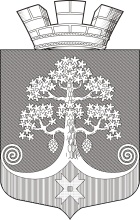 Республика КарелияСовет Сегежского городского поселения   XLIV    СЕССИЯ     III    СОЗЫВАРЕШЕНИЕот  27 апреля  2017 года    №  214 г.СегежаО внесении изменений в Правила благоустройства и содержания территории Сегежского городского поселенияВ целях приведения муниципальных правовых актов Сегежского городского поселения в соответствие законодательству, по результатам публичного слушания, проведённого 07 апреля 2017 года, Совет Сегежского городского поселения р е ш и л :1.Внести в Правила благоустройства и содержания территории Сегежского городского поселения, утвержденные решением  XLI сессии Совета Сегежского городского поселения III созыва от 26 января 2017 года № 203 (далее – Правила),  следующие изменения:Дополнить статью 3 раздела 1 пунктом 33 следующего содержания:«33.Улица - обустроенная или приспособленная и используемая для движения транспортных средств и пешеходов полоса земли либо поверхность искусственного сооружения, находящаяся в пределах населенных пунктов, в том числе магистральная дорога скоростного и регулируемого движения, пешеходная и парковая дорога, дорога в научно-производственных, промышленных и коммунально-складских зонах (районах).»1.2.Дополнить пункт 7 статьи 4  раздела 1 абзацем вторым следующего содержания:«При очистке смотровых колодцев, подземных коммуникаций грунт, мусор, нечистоты рекомендуется складировать в специальную тару с немедленной вывозкой силами организаций, занимающихся очистными работами.»В пункте 9 статьи 4 раздела 1: подпункты 9.8, 9.12, 9.13, 9.16 признать утратившими силу.дополнить пунктом 9.17 следующего содержания:«9.17.Складирование нечистот при очистке смотровых колодцев, подземных коммуникаций на проезжую часть улиц, тротуары и газоны.»Подпункт 11.6. пункта 11 статьи 9 раздела 4, статью 10 раздела 5, пункт 4 статьи 20 раздела 7, пункт 8.2 статьи 21 раздела 7 признать утратившими силу. 2.Опубликовать настоящее решение в газете «Доверие».	3.Настоящее решение вступает в силу после его официального опубликования.Председатель СоветаСегежского городского поселения							Н.В.ПетриляйненГлава Сегежского городского поселения								А.Н.ЛотошРазослать: в дело,   Пискунович С.Г., УЖКиГХ, главный специалист по АиС, УФиЭР, ОМВД России по Сегежскому району, ветлечебница, Роспотребнадзор (г.Сегежа, ул.Мира, д.№ 38а), газета «Доверие».